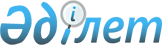 Об утверждении Правил лицензирования деятельности по привлечению пенсионных
взносов и осуществлению пенсионных выплат
					
			Утративший силу
			
			
		
					Постановление Правления Агентства Республики Казахстан по регулированию и надзору финансового рынка и финансовых организаций от 26 марта 2005 года N 112. Зарегистрировано в Министерстве юстиции Республики Казахстан 3 мая 2005 года N 3609. Утратило силу - постановлением Правления Агентства Республики Казахстан по регулированию и надзору финансового рынка и финансовых организаций от 26 ноября 2005 года N 410 (V054005)



     В соответствии с подпунктом 3) пункта 1 
 статьи 9 
 Закона Республики Казахстан "О государственном регулировании и надзоре финансового рынка и финансовых организаций", 
 статьей 39 
 Закона Республики Казахстан "О пенсионном обеспечении в Республике Казахстан", Правление Агентства Республики Казахстан по регулированию и надзору финансового рынка и финансовых организаций (далее - Агентство) 

ПОСТАНОВЛЯЕТ

:




     1. Утвердить прилагаемые Правила лицензирования деятельности по привлечению пенсионных взносов и осуществлению пенсионных выплат.




     2. Накопительным пенсионным фондам, имеющим лицензии на осуществление деятельности по привлечению пенсионных взносов и осуществлению пенсионных выплат, в срок до 1 января 2006 года, привести свою деятельность в соответствие с требованиями настоящего постановления в части требований к созданию и обеспечению безопасности автоматизированной информационной системы накопительных пенсионных фондов. 




     3. Признать утратившими силу:



     1) 
 приказ 
 Национального пенсионного агентства Министерства труда и социальной защиты населения Республики Казахстан от 15 декабря 1997 года N33-П "Об утверждении Правил создания автоматизированной информационной системы накопительных пенсионных фондов" (зарегистрированный в Реестре государственной регистрации нормативных правовых актов Республики Казахстан под N 468);



     2) 
 приказ 
 исполняющего обязанности Председателя Комитета по регулированию деятельности накопительных пенсионных фондов Министерства труда и социальной защиты населения Республики Казахстан от 26 ноября 1999 года N 94-П "О внесении изменений и дополнений в "Положение об основных требованиях, предъявляемых к автоматизированной информационной системе накопительных пенсионных фондов", утвержденное приказом Национального пенсионного агентства Министерства труда и социальной защиты населения Республики Казахстан от 5 декабря 1997 года N 33-П" (зарегистрированный в Реестре государственной регистрации нормативных правовых актов Республики Казахстан под N 1033);



     3) 
 постановление 
 Правления Агентства от 21 августа 2004 года N 243 "Об утверждении Правил лицензирования деятельности по привлечению пенсионных взносов и осуществлению пенсионных выплат" (зарегистрированное в Реестре государственной регистрации нормативных правовых актов Республики Казахстан под N3104 и опубликованное в журнале Финансовый Вестник N 10(10)/2 от 13 октября 2004 года).




     4. Настоящее постановление вводится в действие по истечении четырнадцати дней со дня государственной регистрации в Министерстве юстиции Республики Казахстан.




     5. Департаменту надзора за субъектами рынка ценных бумаг и накопительными пенсионными фондами (Токобаев Н.Т.):



     1) совместно с Юридическим департаментом (Байсынов М.Б.) принять меры к государственной регистрации в Министерстве юстиции Республики Казахстан настоящего постановления;



     2) в десятидневный срок со дня государственной регистрации в Министерстве юстиции Республики Казахстан настоящего постановления довести его до сведения заинтересованных подразделений Агентства, Объединения юридических лиц "Ассоциация финансистов Казахстана" и Объединения юридических лиц "Ассоциация пенсионных фондов".




     6. Отделу международных отношений и связей с общественностью (Пернебаев Т.Ш.) принять меры к публикации настоящего постановления в средствах массовой информации Республики Казахстан.




     7. Контроль за исполнением настоящего постановления возложить на заместителя Председателя Агентства Бахмутову Е.Л.


     Председатель 





Утверждены              



постановлением Правления Агентства 



Республики Казахстан по регулированию 



и надзору финансового рынка и    



финансовых организаций       



от "26" марта 2005 года N 112   



Правила лицензирования деятельности 






по привлечению пенсионных взносов и осуществлению 






пенсионных выплат



     Настоящие Правила устанавливают условия и порядок выдачи лицензии на осуществление деятельности по привлечению пенсионных взносов и осуществлению пенсионных выплат (далее - лицензия).



     1. Юридическое лицо, претендующее на получение лицензии (далее - заявитель), представляет в уполномоченный орган, осуществляющий регулирование и надзор финансового рынка и финансовых организаций (далее - уполномоченный орган) следующие документы:



     1) заявление о выдаче лицензии по форме, установленной законодательством Республики Казахстан;



     2) документ, подтверждающий уплату в бюджет лицензионного сбора;



     3) копию свидетельства о государственной регистрации (перерегистрации) юридического лица;



     4) копию статистической карточки;



     5) нотариально засвидетельствованную копию устава, со всеми изменениями и дополнениями в него (при наличии таковых);



     6) копию документа, подтверждающего государственную регистрацию выпуска акций;



     7) копии платежных документов (платежные поручения, приходные кассовые ордера), подтверждающих оплату уставного капитала, минимальный размер которого установлен нормативным правовым актом уполномоченного органа;



     8) документы кандидатов на должности руководящих работников для прохождения процедуры согласования в порядке, установленном законодательством Республики Казахстан;



     9) пенсионные правила накопительного пенсионного фонда в двух экземплярах (один экземпляр правил возвращается при выдаче лицензии с отметкой о согласовании);



     10) учетную политику накопительного пенсионного фонда; 



     11) правила внутреннего контроля деятельности накопительного пенсионного фонда, включающие в себя порядок контроля за обеспечением учета и документооборотом;



     12) организационную структуру накопительного пенсионного фонда;



     13) документы, подтверждающие наличие помещений, организационной техники, телекоммуникационного оборудования;



     14) документы, подтверждающие выполнение требований к созданию и обеспечению безопасности автоматизированной информационной системы накопительных пенсионных фондов в соответствии с приложением 1 к настоящим Правилам. 




     2. Документы, перечисленные в пункте 1 настоящих Правил, состоящие из нескольких листов, представляются пронумерованными, прошитыми и заверенными печатью заявителя на обороте последнего листа, частично поверх ярлыка с указанием количества прошитых листов, наклеенного на узел прошивки. Достоверность представленных копий документов подтверждается подписями должностных лиц заявителя, обладающих правом подписи таких документов, и оттиском печати заявителя. 



     3. При соответствии представленных для получения лицензии документов требованиям законодательства Республики Казахстан и настоящих Правил заявителю выдается лицензия по форме согласно приложению 2 к настоящим Правилам.




     4. Лицензия выдается первому руководителю исполнительного органа заявителя либо его представителю на основании доверенности.



     5. Отказ в выдаче лицензии производится уполномоченным органом по основаниям, установленным законодательными актами Республики Казахстан.



     6. Лицензиаты представляют изменения и дополнения в документы, указанные в подпунктах 3)-5), 9)-12) пункта 1 настоящих Правил, на основании которых была выдана лицензия, в течение десяти календарных дней со дня внесения изменений и дополнений.



     7. Решения уполномоченного органа об отказе в выдаче лицензии, о приостановлении действия лицензии и об ее отзыве могут быть обжалованы в порядке, установленном законодательством Республики Казахстан.



     8. Накопительный пенсионный фонд, имеющий лицензию на осуществление деятельности по привлечению пенсионных взносов и осуществлению пенсионных выплат, в течение всего периода его деятельности должен соответствовать требованиям настоящих Правил.



     9. Вопросы, не урегулированные настоящими Правилами, подлежат разрешению в порядке, установленном законодательством Республики Казахстан.




Приложение 1              



к Правилам лицензирования деятельности 



по привлечению пенсионных взносов и 



осуществлению пенсионных выплат   


Требования к созданию и обеспечению безопасности 




автоматизированной информационной системы 




накопительных пенсионных фондов


     1. Автоматизированная информационная система накопительного пенсионного фонда (далее - Фонд) должна состоять из следующих обязательных подсистем:



     1) администрирование системы и внутренний аудит;



     2) пенсионные накопления;



     3) отчетность;



     4) интерфейс с внешними системами.



     2. Подсистема "Администрирование системы и внутренний аудит" предназначена для обеспечения управления доступом пользователей к системе. 



     Задача "Администрирование системы" должна обеспечиваться выполнением следующих функций:



     1) определение групп пользователей информационной системы, разделение их на категории по выполняемым функциям и установление им уровней доступа к информации;



     2) изменение пользовательских паролей;



     3) открытие/закрытие операционного дня;



     4) смена рабочей даты;



     5) блокирование/разблокирование системы;



     6) создание архивных и резервных копий на любых съемных носителях данных долговременного хранения.




     Задача "Внутренний аудит системы" должна обеспечивать выполнение следующих функций:



     1) регистрацию и однозначную идентификацию происходящих в системе событий с сохранением следующих атрибутов: дата и время начала события, пользователь, производивший действие, идентификатор записи, дата и время окончания выполнения бизнес-процесса, результат выполнения бизнес-процесса, дополнительные атрибуты; 



     2) просмотр справочника бизнес-процессов подсистемы;



     3) просмотр справочника системных событий;



     4) управление состоянием аудита;



     5) назначение пользователям подсистемы аудируемых бизнес-процессов и системных событий;



     6) просмотр и сохранение в файл электронного журнала аудита бизнес-процессов;



     7) просмотр и сохранение в файл журнала аудита системных событий;



     8) перенос записей аудита бизнес процессов в архив;



     9) перенос записей аудита системных событий в архив.




     Для пользователей задачи "Внутренний аудит" должна существовать возможность по управлению ведением аудиторского следа. У пользователя - администратора должна быть возможность включить или выключить полностью задачу "Внутренний аудит" или назначить отслеживание только выбранных событий для каждого пользователя подсистемы в отдельности. События по управлению состоянием аудита должны записываться в журнал аудита системных событий постоянно, вне зависимости от того, включена или выключена задача "Внутренний аудит" системы.



     Для доступа к функциям задачи "Внутренний аудит" в подсистеме "Администрирование системы и внутренний аудит" должны быть добавлены дополнительные права доступа к соответствующим функциям. 




     3. Подсистема "Пенсионные накопления" предназначена для ведения персонального учета средств вкладчика (получателя) по обязательным и добровольным пенсионным взносам, добровольным профессиональным взносам, распределения инвестиционного дохода между вкладчиками (получателями) и учета пенсионных выплат и обеспечивает выполнение следующих функций:



     1) ведение персонального учета пенсионных договоров по обязательным, добровольным пенсионным взносам и добровольным профессиональным взносам:



     заведение карточки по пенсионному договору;



     внесение изменений в уже существующую карточку;



     сортировка по различным параметрам пенсионных договоров;




     2) ведение аналитического и синтетического бухгалтерского учета операций с индивидуальными пенсионными счетами вкладчиков (получателей):



     открытие индивидуального пенсионного счета;



     отражение операций по индивидуальному пенсионному счету (поступление пенсионных взносов, штрафов, пени, начисление инвестиционного дохода, выплата пенсионных накоплений, перевод пенсионных накоплений в другой Фонд или страховую организацию);



     объединение индивидуальных пенсионных счетов вкладчика (получателя);



     формирование сведений за заданный интервал времени по индивидуальному пенсионному счету;



     формирование выписки с индивидуального пенсионного счета вкладчика (получателя);




     3) распределение начисленного инвестиционного дохода на индивидуальные пенсионные счета вкладчиков (получателей) путем ежедневной переоценки стоимости пенсионных активов в условных единицах и расчетом количества условных единиц на индивидуальные пенсионные счета вкладчиков (получателей), контроль за правильностью распределения начисленного инвестиционного дохода на индивидуальном пенсионном счете;




     4) при осуществлении пенсионных выплат должно обеспечиваться выполнение следующих функций:



     расчет суммы пенсионных накоплений по каждому получателю;



     удержание подоходного налога с причитающейся суммы пенсионных выплат в соответствии с законодательством;



     формирование платежных документов;



     прогнозирование пенсионных выплат на заданную дату;



     проверка правильности расчета суммы пенсионных накоплений по каждому вкладчику, удержания подоходного налога с суммы пенсионных выплат, формирования платежных документов;



     5) при осуществлении переводов пенсионных накоплений в другой Фонд или страховую организацию должно обеспечиваться выполнение следующих функций:



     проверка периодичности переводов - с соблюдением требований пенсионного законодательства;



     закрытие индивидуального пенсионного счета;



     формирование платежных документов;



     проверка правильности формирования платежных документов, подтверждение страховой организацией получения пенсионных накоплений от Фонда;



     хранение и передача историй индивидуальных пенсионных счетов;



     6) при поступлении пенсионных взносов подсистема должна производить сверку с базой данных Фонда при чтении списка вкладчиков (получателей) в формате МТ-102 и в случае расхождений в реквизитах или отсутствия индивидуального пенсионного счета формировать платежное поручение в формате МТ-102 на возврат суммы ошибочно зачисленных пенсионных взносов;



     7) учет финансовых инвестиций (инвестиционного портфеля), размещенных за счет пенсионных накоплений, учет инвестиционного дохода;



     8) учет финансовых инвестиций за счет собственных активов.




     4. Подсистема "Отчетность" предназначена для формирования отчетности в виде электронных форм, электронных файлов и на бумажных носителях. 



     Подсистема должна обеспечивать выполнение следующих функций:



     1) формирование электронного макета отчета в соответствии с требованиями уполномоченного органа;



     2) контроль за идентичными показателями отчетности.




     5. Подсистема "Интерфейс с внешними системами" предназначена для обеспечения электронного информационного обмена с:



     1) филиалами, представительствами Фонда;



     2) Республиканским государственным казенным предприятием "Государственный центр по выплате пенсий", его подразделениями;



     3) банком-кастодианом;



     4) организацией, осуществляющей инвестиционное управление пенсионными активами;



     5) уполномоченным органом;



     6) другими юридическими и физическими лицами.




     6. Допускается реализация в автоматизированной информационной системе дополнительных подсистем и задач, улучшающих функциональные характеристики системы в целом.



     7. Приобретаемое программное обеспечение Фонда должно быть запатентованным или лицензированным.




     8. Программно-аппаратная платформа автоматизированной информационной системы должна обладать соответствующей архитектурой, системой управления базами данных, обеспечивающей:



     1) хранение больших объемов информации;



     2) эффективные алгоритмы поиска и обработки данных средствами языков программирования последнего поколения;



     3) разграничения прав доступа к базе данных;



     4) обеспечение логической целостности и непротиворечивости данных.




     9. Защита информации.



     Автоматизированная информационная система должна обеспечивать защиту используемой информации в соответствии со следующими требованиями:



     1) при работе в локальной сети Фонда должно быть обеспечено разграничение прав доступа пользователей к данным, функциям и ресурсам автоматизированной информационной системы;



     2) каждый пользователь автоматизированной информационной системы должен иметь свой пароль, состоящий не менее чем из восьми символов, который недоступен для просмотра и может быть изменен только лично пользователем или администратором;



     3) обмен информацией между Фондом и его филиалами, представительствами должен осуществляться с использованием сертифицированных аппаратных или программных средств криптографической защиты.




     Автоматизированная информационная система должна обеспечивать ключевые механизмы информационной безопасности:



     1) идентификацию и аутентификацию;



     2) управление доступом;



     3) протоколирование и аудит;



     4) криптографическую защиту между Фондом и его филиалами и представительствами.



     Выполнение процедур обеспечения защиты от действия программ-вирусов должно осуществляться специализированным лицензированным программным обеспечением.




     10. Сохранность информации.



     В целях обеспечения непрерывности функционирования автоматизированной информационной системы Фонд должен обеспечивать:



     1) наличие документально оформленных процедур по проведению резервного копирования и восстановления программного обеспечения и баз данных автоматизированной информационной системы при возникновении аварийных ситуаций;



     2) хранение магнитных носителей с резервными копиями вне места нахождения Фонда;



     3) наличие резервного центра вне места нахождения Фонда, обеспечивающего в случае возникновения обстоятельств непреодолимой силы и иных обстоятельств, препятствующих нормальному функционированию автоматизированной информационной системы, непрерывность функционирования автоматизированной информационной системы.




     Автоматизированная информационная система должна обеспечивать полную сохранность информации в электронных архивах и базах данных при:



     1) полном или частичном отключении электропитания на любом участке автоматизированной информационной системы;



     2) возникновении неисправностей рабочих станций, периферийного и телекоммуникационного оборудования.



     В случае выхода из строя сервера допускается потеря информации с момента создания последней резервной копии при условии, что существует возможность восстановления информации штатными средствами автоматизированной информационной системы без нарушения технологии и целостности данных.



     Источник бесперебойного питания для сервера должен соответствовать техническим характеристикам сервера и поддерживать его работоспособность в течение времени, достаточного для нормального завершения пользователями операций с момента отключения питания. При этом понижение уровня заряда батарей источника бесперебойного питания должно автоматически активировать процесс выключения сервера.




     11. Достоверность информации.



     Ввод и коррекция информации должны выполняться методом двойного ввода, либо методом визирования с обязательным ведением фискальной информации о выполненных действиях. Ввод и коррекция информации ни при каких условиях не должны нарушать хронологической непрерывности и целостности информации.



     Учет финансовых операций должен выполняться методом двойной записи. Ни одна из введенных операций не может быть удалена. Ошибочно введенные финансовые документы должны сортироваться, а не удаляться.



     12. Копирование и восстановление информации и программного обеспечения. Хранение резервных копий.



     Порядок создания резервных копий информации и программного обеспечения должен обеспечивать возможность полного восстановления системы на момент создания копии, причем восстановление не должно нарушать общей целостности данных.



     Резервное копирование баз данных и программного обеспечения должно осуществляться ежедневно, архивное копирование - не реже одного раза в месяц.



     13. Требования к аппаратным и коммуникационным средствам системы вырабатываются на стадии технического задания автоматизированной информационной системы.



     14. В структуре Фонда должно быть предусмотрено соответствующее подразделение, ответственное за создание, внедрение и сопровождение автоматизированной информационной системы.




Приложение 2              



к Правилам лицензирования деятельности 



по привлечению пенсионных взносов и 



осуществлению пенсионных выплат   

                          Герб 



                  Республики Казахстан

         Полное наименование уполномоченного органа

                         

ЛИЦЕНЗИЯ




       на осуществление деятельности по привлечению 




    пенсионных взносов и осуществлению пенсионных выплат


Номер лицензии_________ Дата выдачи лицензии "___"________200__г. 



Выдана ________________________________________________________



               (полное наименование юридического лица)

Лицензия действует на территории Республики Казахстан



Лицензия выдана без ограничения срока действия



 



Орган, выдавший лицензию



_______________________________________________________________



             (полное наименование уполномоченного органа)

Руководитель (заместитель руководителя)



уполномоченного органа 



_______________________________________________________________



 (фамилия и инициалы руководителя (заместителя руководителя))

Место печати

                     Город Алматы

					© 2012. РГП на ПХВ «Институт законодательства и правовой информации Республики Казахстан» Министерства юстиции Республики Казахстан
				